Об изменении сроков проведения районной НПК «Первые шаги в науку» Уважаемые коллеги!В связи с продолжительными актированными днями изменены сроки проведения районной научно-практической конференции «Первые шаги в науку» краевого молодежного форума «Научно-технический потенциал Сибири».   Первый этап – школьный, проводится до 3 февраля 2018 года включительно в образовательных организациях Абанского района.Отчет и протокол о проведении школьного этапа Конференции необходимо отправить на e-mail: abanims@mail.ru с пометкой «Отчет о проведении школьной НПК» не позднее 5 февраля 2018 года и опубликовать на школьном сайте. Второй этап — дистанционный (отборочный), проводится с 5 февраля 2018 года по 16 февраля 2018 года включительно.	Для участия в дистанционном (отборочном) этапе образовательные организации подают в оргкомитет: - общую заявку на участие в дистанционном (отборочном) этапе (Приложение №3) необходимо отправить на  e-mail: abanims@mail.ru не позднее  5 февраля 2018г.- учебно-исследовательские работы в печатном варианте (папка с файлами с прозрачной обложкой) и электронном варианте (титульный лист и исследовательская работа отдельными файлами) до 5 февраля 2018г. включительно. Третий этап – очный,  проводится 27 февраля 2018 года на базе Абанской СОШ №3 Регламент проведения Конференции:12:00-12:40 - регистрация участников Конференции;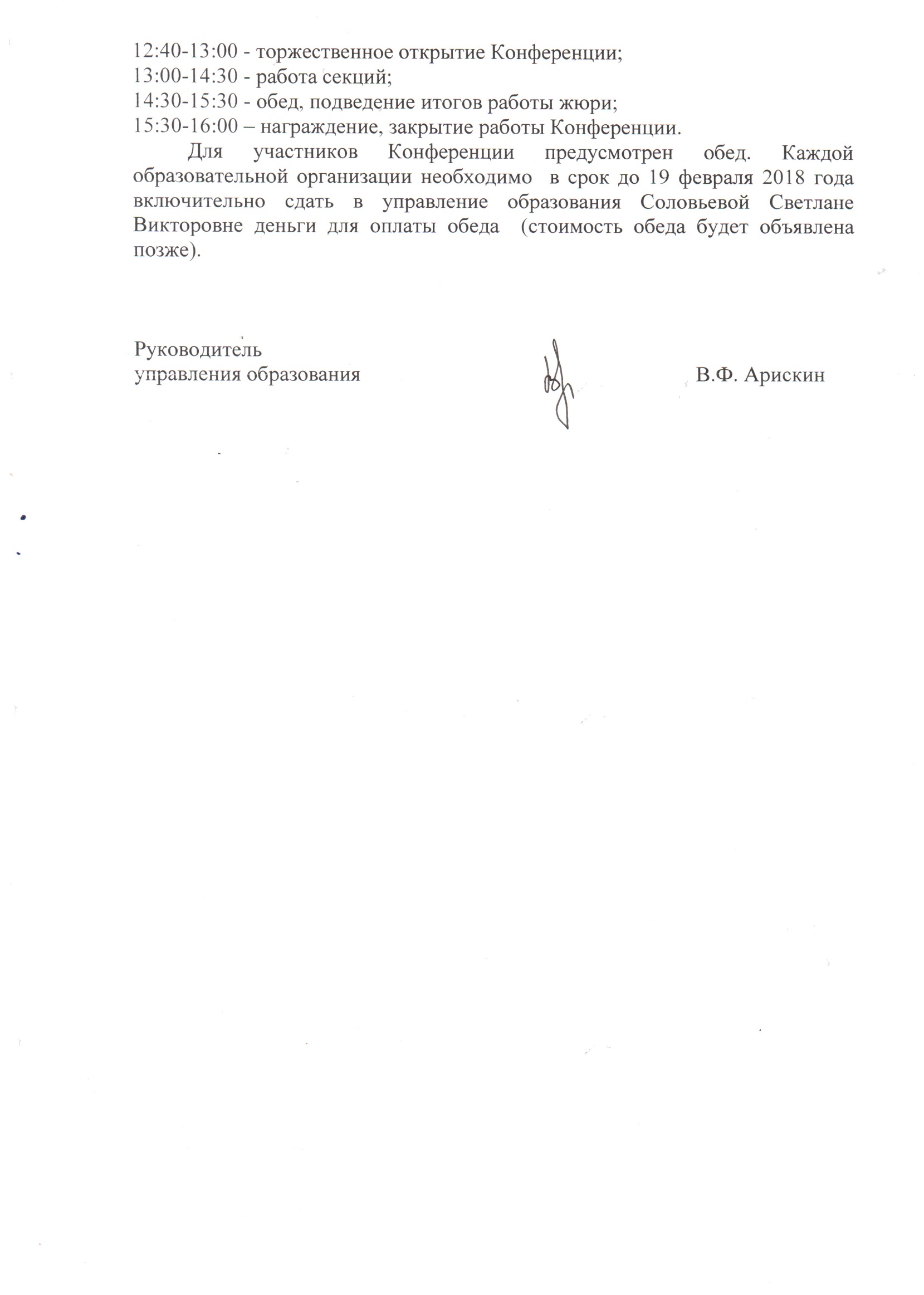 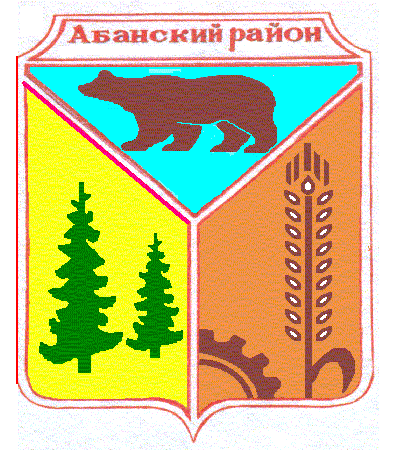 Управление образования администрацииАбанского районаКрасноярского краяул. Пионерская, 1, Абан, Абанский район,Красноярский край, 663740Телефон:   (39163)22-5-04Телефакс:  (39163)22-5-04E-mail: abanruo@yandex.ruИНН/КПП 2401001816/24010100123.01.2018 г. № 38 Руководителям образовательных организацийОтветственным за работу с одаренными детьми